О внесении изменений в решение Собрания депутатов Тораевского сельского поселения Моргаушского района Чувашской Республики от «23» октября 2014г. №С-44/3 «Об утверждении Положения о регулировании бюджетных правоотношений в Тораевском сельском поселении Моргаушского района Чувашской Республики» В соответствии с Бюджетным кодексом Российской Федерации и Федеральным законом от 06 октября 2003 №131-ФЗ «Об общих принципах организации местного самоуправления в Российской Федерации», в целях регулирования налоговых правоотношений Собрание депутатов Тораевского сельского поселения Моргаушского района Чувашской Республики решило:1. Внести в решение Собрания депутатов Тораевского сельского поселения Чувашской Республики от «23» октября 2014г. №С-44/3 «Об утверждении Положения о регулировании бюджетных правоотношений в Тораевском сельском поселении Моргаушского района Чувашской Республики» (далее - Решение) следующие изменения: В приложении «Положение о регулировании бюджетных правоотношений в Тораевском сельском поселении Моргаушского района Чувашской Республики»» к Решению:1.1. Пункт 2 статьи 16 изложить в следующей редакции:«2. Составление проекта бюджета Тораевского сельского поселения на очередной финансовый год и плановый период основывается на:   положениях послания Президента Российской Федерации Федеральному Собранию Российской Федерации, определяющих бюджетную политику (требования к бюджетной политике) в Российской Федерации;   документах, определяющих цели национального развития Российской Федерации и направления деятельности органов публичной власти по их достижению;   основных направлениях бюджетной и налоговой политики Тораевского сельского поселения;   прогнозе социально-экономического развития Тораевского сельского поселения;   бюджетном прогнозе (проекте бюджетного прогноза, проекте изменений бюджетного прогноза) Тораевского сельского поселения на долгосрочный период;   муниципальных программах Тораевского сельского поселения (проектах муниципальных программ Тораевского сельского поселения, проектах изменений указанных программ).».2. Настоящее Решение вступает в силу после его официального опубликования и распространяется на правоотношения, возникшие с 01.01.2022 г.Глава Тораевского сельского поселения Моргаушского района Чувашской Республики                                                   Е.В. ОрловЧаваш Республики                                                          Муркаш районен Турай ял поселенийен                                                             депутачесен Пухаве ЙЫШАНУ24.06.2022  № С- 33/2Анаткас яле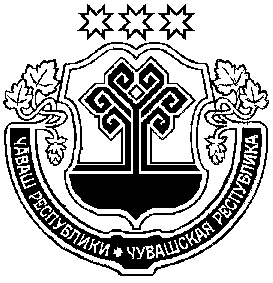 Чувашская Республика  Собрание депутатовТораевского  сельского поселенияМоргаушского районаРЕШЕНИЕ24.06.2022 № С- 33/2д. Анаткасы